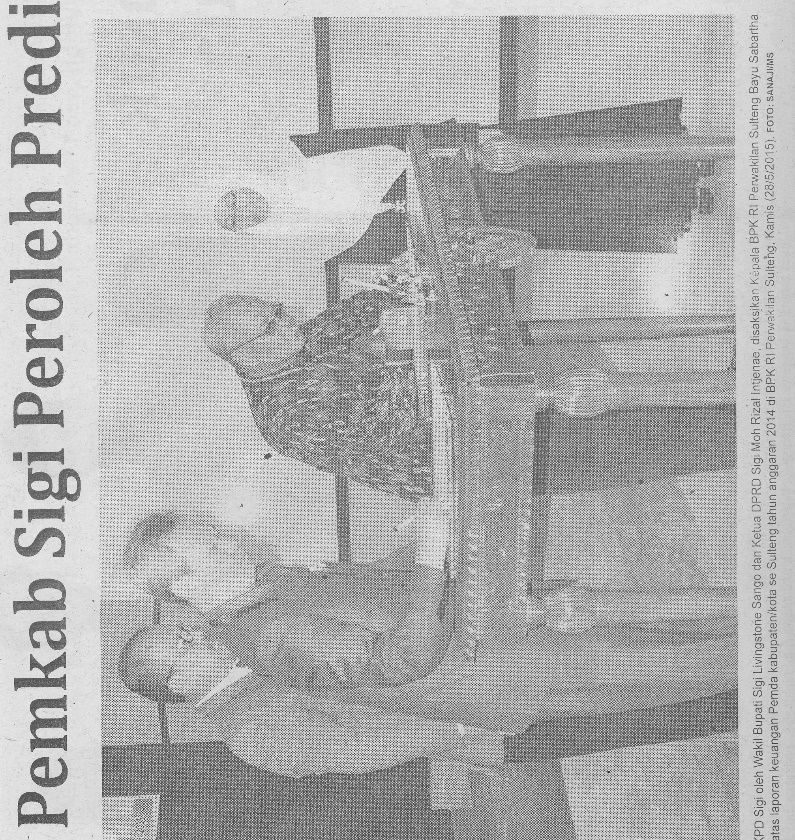 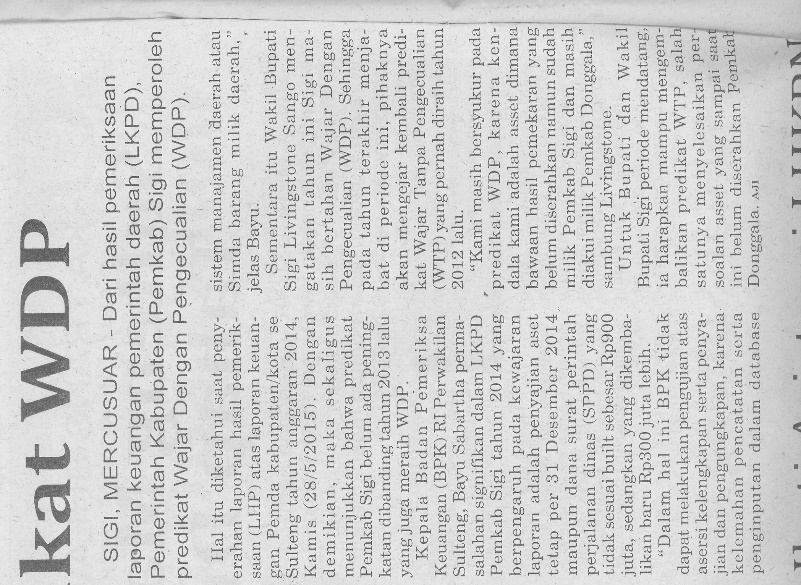 Harian    :MercusuarKasubaudSulteng IHari, tanggal:Jum’at, 29 Mei 2015KasubaudSulteng IKeterangan:Pemkab Sigi Peroleh Predikat WDPKasubaudSulteng IEntitas:SigiKasubaudSulteng I